ВОЛОГОДСКАЯ ОБЛАСТЬ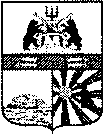 ГОРОД ЧЕРЕПОВЕЦМЭРИЯФИНАНСОВОЕ УПРАВЛЕНИЕРАСПОРЯЖЕНИЕ05.03.2020 № 20О внесении изменений в распоряжение финансового управления мэрии от 17.12.2019 № 83В соответствии с распоряжением мэрии города от 03.03.2020 № 277-р «Об утверждении Порядка определения объёма и условий предоставления из городского бюджета субсидии на иные цели»:внести в приложение к распоряжению финансового управления мэрии от 17.12.2019 № 83 «Об утверждении кодов городского бюджета по классификации «Тип средств» на 2020 год и плановый период 2021 и 2022 годов» следующие изменения:1. После строки: дополнить строкой следующего содержания:2. После строки: дополнить строкой следующего содержания:Заместитель мэра города,начальник финансового управления мэрии 	                                           А.В. Гуркина«01 06 15Субсидии из городского бюджета на иные цели муниципальным автономным и бюджетным учреждениям, находящимся в ведении управления образования мэрии, на финансовое обеспечение выполнения мероприятий подпрограммы 6 «Укрепление материально-технической базы образовательных учреждений города и обеспечение их безопасности» муниципальной программы «Развитие образования» на 2013-2022 годы, утвержденной постановлением мэрии города от 10.10.2012 № 5366, согласно распоряжению мэрии города от 17.02.2020 № 222-р» «01 06 16Субсидия из городского бюджета на иные цели муниципальному автономному дошкольному образовательному учреждению «Детский сад № 77», находящемуся в ведении управления образования мэрии, в части расходов, носящих разовый характер, не учитываемых при определении размера субсидии на финансовое обеспечение выполнения муниципального задания, согласно распоряжению мэрии города от 03.03.2020 № 277-р».«06 06 15Целевые субсидии на иные цели муниципальным автономным и бюджетным учреждениям, находящимся в ведении управления образования мэрии, на финансовое обеспечение выполнения мероприятий подпрограммы 6 «Укрепление материально-технической базы образовательных учреждений города и обеспечение их безопасности» муниципальной программы «Развитие образования» на 2013-2022 годы, утвержденной постановлением мэрии города от 10.10.2012 № 5366, согласно распоряжению мэрии города от 17.02.2020 № 222-р» «06 06 16Целевая субсидия на иные цели муниципальному автономному дошкольному образовательному учреждению «Детский сад № 77», находящемуся в ведении управления образования мэрии, в части расходов, носящих разовый характер, не учитываемых при определении размера субсидии на финансовое обеспечение выполнения муниципального задания, согласно распоряжению мэрии города от 03.03.2020 № 277-р».